EXPLORERSPATHFINDERSADVENTURERSNAVIGATORSKnowledge BuildingTechniquesTechniques are the procedures and methods by which an artist defines themselves. Most artists will specialise in one technique, and, for some, it is this that makes their work well-known. It is by learning about and exploring these techniques that pupils become aware that art has many styles and forms, and techniques are chosen for specific purposes.ToolsIt is by using different tools that artists can develop their chosen techniques. Painters require brushes and paint, photographers need cameras etc. By knowing about a range of tools used to produce art, pupils will appreciate how artists can perform certain techniques. Some tools are chosen with exacting purposes in mind, but tools can be mixed to create new techniques, styles and forms e.g. sand animation art.  PeopleFor tools and techniques to be used, there obviously needs to be people using them. These people are known as artists and architects. By being able to recognise the art produced by both people groups and individuals, pupils can then start to recognise how the cultural, geographical, historical and social backgrounds of these artists influences their work.Art and Design VocabularyThe language of art and design can be broken down into different categories such as: the language of form and technique, for example, stippling, etching, painting, drawing, sculpture, photography; the language of tools, e.g. brush, camera, chisel, clay, paint, pastels; the language of style or movements as in cubism, abstract, expressionism and pop art. Having an expansive art and design vocabulary is important for children so they can talk about their own work, as well as art produced by skilled artists. ArchitectureArchitecture is an aspect of art that focuses on the design of buildings. It is included in the art curriculum so that children are aware that art and design doesn’t just focus on painting or drawing. Architecture reflects a range of styles across different eras and developing knowledge about them will help pupils become aware of how architecture shapes landscapes, making some places easily recognisable, which links directly to human geography.Cultural UnderstandingThe production of art dates back as far as when humankind started thinking creatively. It has always been a way of displaying and interpreting the world around us. Artists have come from many different backgrounds and cultures. By having an understanding of an artist’s culture, we can then understand what they are trying to show. It is important that pupils recognise that art can be found everywhere and is deeply subjective; what they like to look at may not be the same as their peers. They will know that artists come from across the globe, and many use their environment, culture or religion (or a combination of all three) to influence the art they produce.Knowledge BuildingKnowledge BuildingKnowledge BuildingKnowledge BuildingKnowledge BuildingKnowledge BuildingTechniquesToolsPeopleArt and Design VocabularyArchitectureCultural UnderstandingKnow that painting and drawing are fundamental art techniquesKnow the names of basic art tools such as paintbrush, easel etc.Know that art (design and craft) is created by skilled artistsIdentify a range of colours and simple art techniques e.g. printing, painting, drawingName different types of buildings and some of their features e.g. roof, steeple, doorKnow that art can be found in different forms everywhereLearning ProgressionLearning ProgressionLearning ProgressionLearning ProgressionLearning ProgressionLearning Progression3 – 4 years3 – 4 years3 – 4 yearsReceptionReceptionReceptionCreate closed shapes with continuous lines, and begin to use these shapes to represent objectsDraw with increasing complexity and detail, such as representing a face with a circle and including detailsUse drawing to represent ideas like movement or loud noisesShow different emotions in their drawings and painting like happiness, sadness, fear etc.Explore colour and colour-mixingShow different emotions in their drawings - happiness, sadness, fear etcCreate closed shapes with continuous lines, and begin to use these shapes to represent objectsDraw with increasing complexity and detail, such as representing a face with a circle and including detailsUse drawing to represent ideas like movement or loud noisesShow different emotions in their drawings and painting like happiness, sadness, fear etc.Explore colour and colour-mixingShow different emotions in their drawings - happiness, sadness, fear etcCreate closed shapes with continuous lines, and begin to use these shapes to represent objectsDraw with increasing complexity and detail, such as representing a face with a circle and including detailsUse drawing to represent ideas like movement or loud noisesShow different emotions in their drawings and painting like happiness, sadness, fear etc.Explore colour and colour-mixingShow different emotions in their drawings - happiness, sadness, fear etcSafely use and explore a variety of materials, tools and techniques experimenting with colour, design, texture, form and functionShare their creations, explaining the process they have usedExplore, use and refine a variety of artistic effects to express their ideas and feelingsReturn to and build on their previous learning, refining ideas and developing their ability to represent themCreate collaboratively, sharing ideas, resources and skillsSafely use and explore a variety of materials, tools and techniques experimenting with colour, design, texture, form and functionShare their creations, explaining the process they have usedExplore, use and refine a variety of artistic effects to express their ideas and feelingsReturn to and build on their previous learning, refining ideas and developing their ability to represent themCreate collaboratively, sharing ideas, resources and skillsSafely use and explore a variety of materials, tools and techniques experimenting with colour, design, texture, form and functionShare their creations, explaining the process they have usedExplore, use and refine a variety of artistic effects to express their ideas and feelingsReturn to and build on their previous learning, refining ideas and developing their ability to represent themCreate collaboratively, sharing ideas, resources and skillsKnowledge ProgressionKnowledge ProgressionExplorers 1 / Nursery and Explorers 2 / ReceptionExplorers 1 / Nursery and Explorers 2 / ReceptionCome Fly With Me! AsiaTo use the symbol of the elephant in Indian culture to recognise that art can be found in many placesTo know that Wassily Kandinsky was a famous artist and be able to recreate work in his styleTo know what a Pharoah’s mask is and design one of their own inspired by Egyptian artKey VocabularyWassily Kandinsky, concentric circles, abstract, colour, artefact, gold, mask, hieroglyphicsNo Place Like HomeTo know that some art can be useful and be able to say who would use it and how it would be usedTo understand that art can be used to suit different groups of peopleKey Vocabularywallpaper, design, patternHappy to Be MeTo know what a self-portrait is and paint their own using a mirror as a guideTo know that portrait can be made with other materialsTo understand that art can be appreciated with senses other than sightTo understand that small details can make a big difference to a pictureTo know that portraits can have more than one person and be able to use a range of media to recreate their own from photographsKey Vocabularyself-portrait, face, features, family portrait, photograph, mediaUnder the SeaTo know that art can be find everywhere and use paint to recreate itTo know what shades are and be able to recreate some using colour cardsTo know how to use the technique of marblingTo use imagination to create an unusual sea creatureTo be able to describe patterns they can see and use them as inspiration for their own workTo know that other parts of the body can be used to make artKey Vocabularypattern, stripy, tropical, shades, collage, imagination, creative, paintAdditional KnowledgeHelp is at HandTo use printing to explore patterns in fingerprints and be able to say what they seeTell Us a StoryTo use a range of materials in decorationWhat on Earth…?To know that art can be created without specific tools To know that colours can be mixed to make othersAdditional KnowledgeHelp is at HandTo use printing to explore patterns in fingerprints and be able to say what they seeTell Us a StoryTo use a range of materials in decorationWhat on Earth…?To know that art can be created without specific tools To know that colours can be mixed to make othersKnowledge BuildingKnowledge BuildingKnowledge BuildingKnowledge BuildingKnowledge BuildingKnowledge BuildingTechniquesToolsPeopleArt and Design VocabularyArchitectureCultural UnderstandingKnow which techniques are specific to which art media e.g. colour wash paintingKnow which tools are specific to which art media e.g. drawing pencils, pastels, charcoalKnow that different forms of creative works have been made by people from all cultures and timesUnderstand simple vocabulary related to shape, space, line, tone and colourKnow that buildings are designed by skilled architectsKnow that artists from different countries used their art to represent their surroundings e.g. MonetSkills ProgressionSkills ProgressionSkills ProgressionSkills ProgressionSkills ProgressionSkills ProgressionArt Skills Pathfinders 1 / Y1Art Skills Pathfinders 1 / Y1Art Skills Pathfinders 1 / Y1Art Skills Pathfinders 2 / Y2Art Skills Pathfinders 2 / Y2Art Skills Pathfinders 2 / Y2Ar1 Drawing Explore the use of line, shape and colourAr2 Painting Explore a variety of tools and techniques including the use of different brush sizes and typesAr3 Printing Make marks in print with a variety of objects, including natural and made objectsAr4 Textiles / Collage Investigate using a wide variety of media, including cards, fabric, plastic, tissue, magazines, crepe paper etc.Ar5 3D-Form Explore sculpture with a range of malleable materialsAr6 Recognise pattern in the environmentAr7 Respond to ideasAr8 Make changes to their own workAr9 Drawing Use a variety of tools, including pencils, crayons, pastels, felt tips, charcoal, ballpoints, chalk and other dry mediaAr10 Painting Use different brush sizes and typesAr11 Printing Build a repeating patternAr12 Textiles/Collage Use a variety of techniques e.g. weaving, fabric crayons, sewingAr13 3D-Form Manipulate clay in a variety of ways e.g. rolling, kneading and shapingAr1 Drawing Explore the use of line, shape and colourAr2 Painting Explore a variety of tools and techniques including the use of different brush sizes and typesAr3 Printing Make marks in print with a variety of objects, including natural and made objectsAr4 Textiles / Collage Investigate using a wide variety of media, including cards, fabric, plastic, tissue, magazines, crepe paper etc.Ar5 3D-Form Explore sculpture with a range of malleable materialsAr6 Recognise pattern in the environmentAr7 Respond to ideasAr8 Make changes to their own workAr9 Drawing Use a variety of tools, including pencils, crayons, pastels, felt tips, charcoal, ballpoints, chalk and other dry mediaAr10 Painting Use different brush sizes and typesAr11 Printing Build a repeating patternAr12 Textiles/Collage Use a variety of techniques e.g. weaving, fabric crayons, sewingAr13 3D-Form Manipulate clay in a variety of ways e.g. rolling, kneading and shapingAr1 Drawing Explore the use of line, shape and colourAr2 Painting Explore a variety of tools and techniques including the use of different brush sizes and typesAr3 Printing Make marks in print with a variety of objects, including natural and made objectsAr4 Textiles / Collage Investigate using a wide variety of media, including cards, fabric, plastic, tissue, magazines, crepe paper etc.Ar5 3D-Form Explore sculpture with a range of malleable materialsAr6 Recognise pattern in the environmentAr7 Respond to ideasAr8 Make changes to their own workAr9 Drawing Use a variety of tools, including pencils, crayons, pastels, felt tips, charcoal, ballpoints, chalk and other dry mediaAr10 Painting Use different brush sizes and typesAr11 Printing Build a repeating patternAr12 Textiles/Collage Use a variety of techniques e.g. weaving, fabric crayons, sewingAr13 3D-Form Manipulate clay in a variety of ways e.g. rolling, kneading and shapingAr14 Explore ideasAr15 Drawing Experiment with the visual elements of line, shape, pattern and colourAr16 Drawing Work out ideas for drawings in a sketch bookAr17 Painting Experiment with a variety of tools and techniques, including mixing a range of secondary colours, shades and tonesAr18 Printing Investigate and design patterns of increasing complexity and repetitionAr19 Textile/Collage Explore texture using a variety of mediaAr20 3D-Form Experiment with, construct and join recycled, natural and man-made materials more confidentlyAr21 Observe and comment on differences in their own and other’s workAr22 Drawing Draw for a sustained period of time using real objects, including single and grouped objectsAr23 Observe the work of a range of artists, craft makers and designers, describing the differences and similarities between different practices and disciplines, and making links to their own workAr24 Drawing Layer different media e.g. crayons, pastels, felt tips, charcoal and ballpointAr25 Painting Work on a range of scales e.g. large brush on large paper etc.Ar26 Printing Use a variety of techniques e.g. fabric printing, rubbings. Design patterns of increasing complexity and repetitionAr27 Printing Print using a variety of materials, objects and techniquesAr28 Textile/Collage Use a variety of techniques e.g. tie-dying, wax or oil resist mosaicAr29 3D-Form Manipulate clay for a variety of purposes e.g. thumb pots, simple coil pots and modelsAr14 Explore ideasAr15 Drawing Experiment with the visual elements of line, shape, pattern and colourAr16 Drawing Work out ideas for drawings in a sketch bookAr17 Painting Experiment with a variety of tools and techniques, including mixing a range of secondary colours, shades and tonesAr18 Printing Investigate and design patterns of increasing complexity and repetitionAr19 Textile/Collage Explore texture using a variety of mediaAr20 3D-Form Experiment with, construct and join recycled, natural and man-made materials more confidentlyAr21 Observe and comment on differences in their own and other’s workAr22 Drawing Draw for a sustained period of time using real objects, including single and grouped objectsAr23 Observe the work of a range of artists, craft makers and designers, describing the differences and similarities between different practices and disciplines, and making links to their own workAr24 Drawing Layer different media e.g. crayons, pastels, felt tips, charcoal and ballpointAr25 Painting Work on a range of scales e.g. large brush on large paper etc.Ar26 Printing Use a variety of techniques e.g. fabric printing, rubbings. Design patterns of increasing complexity and repetitionAr27 Printing Print using a variety of materials, objects and techniquesAr28 Textile/Collage Use a variety of techniques e.g. tie-dying, wax or oil resist mosaicAr29 3D-Form Manipulate clay for a variety of purposes e.g. thumb pots, simple coil pots and modelsAr14 Explore ideasAr15 Drawing Experiment with the visual elements of line, shape, pattern and colourAr16 Drawing Work out ideas for drawings in a sketch bookAr17 Painting Experiment with a variety of tools and techniques, including mixing a range of secondary colours, shades and tonesAr18 Printing Investigate and design patterns of increasing complexity and repetitionAr19 Textile/Collage Explore texture using a variety of mediaAr20 3D-Form Experiment with, construct and join recycled, natural and man-made materials more confidentlyAr21 Observe and comment on differences in their own and other’s workAr22 Drawing Draw for a sustained period of time using real objects, including single and grouped objectsAr23 Observe the work of a range of artists, craft makers and designers, describing the differences and similarities between different practices and disciplines, and making links to their own workAr24 Drawing Layer different media e.g. crayons, pastels, felt tips, charcoal and ballpointAr25 Painting Work on a range of scales e.g. large brush on large paper etc.Ar26 Printing Use a variety of techniques e.g. fabric printing, rubbings. Design patterns of increasing complexity and repetitionAr27 Printing Print using a variety of materials, objects and techniquesAr28 Textile/Collage Use a variety of techniques e.g. tie-dying, wax or oil resist mosaicAr29 3D-Form Manipulate clay for a variety of purposes e.g. thumb pots, simple coil pots and modelsKnowledge ProgressionKnowledge ProgressionPathfinders 1 / Year 1Pathfinders 2 / Year 2                                          Come Fly With Me! Arctic Circle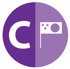 Pupils will be introduced to the technique of collage. They will explore a range of materials and fabrics, deciding on their suitability linked to purpose. They will also be introduced, in simple terms, to the fact that art is subjective, and it can have deep cultural links. They will use stones and pebbles to recreate an Inukshuk and use their collage background to display it.3D Form / CollageSkills DevelopmentTo be able to explore a range of materials in order to add texture to a collageConceptsNC - To use a range of materials creatively to design and make productsNC - To use drawing, painting and sculpture to develop and share their ideas, experiences and          imaginationTo be able to explore a range of materials in order to add texture to a collageTo know that Inukshuks are 3D stone figuresTo understand that Inukshuks were traditionally used by the Inuits as directional markersTo know that Inukshuks have been transformed into symbols of hope and friendship, used by people all over the world                                                            Zero to HeroIn this unit, pupils will be introduced to the work of artist, Christy Brown, who was paralysed due to cerebral palsy and used his left foot to paint. Pupils will see that they do not always have to use their hands to create works of art and the importance of creative thinking when overcoming challenges. Pupils will use tools in ways that can seem challenging to explore a different way of painting.PaintingConceptsNC - To know about the work of a range of artists, craft makers and designers, describing the         differences and similarities between different practices and disciplines, and making links to their         own workTo know that Christy Brown was a famous artist who could only use his left foot to draw and paint withTo develop empathy, by understanding some of the challenges that Christy Brown must have faced                                                      Happily Ever After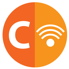 Pupils will be shown how to use clay to produce a useful object. They will use the techniques of rolling, moulding and smoothing to create a lidded clay pot and be encouraged to use this specific vocabulary. 3D FormSkills DevelopmentTo know how to make a clay thumb pot with a lidConceptsNC - To use drawing, painting and sculpture to develop and share their ideas, experiences and          imaginationNC - To use a range of materials creatively to design and make productsTo know how to make a clay thumb pot with a lidTo know the importance of including specific features in a model or artefact, linked to a fairy tale characterInter-Nation Media Station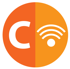 Pupils will find out about the photographic work of Theresa Elvin. In this, they will see that art can be produced in many different ways, including photography, and how photos can be edited. Vocabulary, such as ‘monochrome’, ‘black and white’ and ‘colour pop’ will be introduced. Pupils will use simple editing software to add splashes of colour to black and white photographs they have taken themselves. Photography / Drawing / PaintingConceptsNC - To develop a wide range of art and design techniques in using colour, pattern, texture, line,          shape, form and spaceTo recognise and understand the difference between colour and black and white imagesTo know that splashes of colour on a monochrome background are called ‘colour pops’Knowledge ProgressionKnowledge ProgressionPathfinders 1 / Year 1Pathfinders 2 / Year 2                                                 Unity in the Community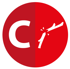 In this unit, pupils will look at the work of César Manrique and understand how he used his island home of Lanzarote to inspire his artwork. Pupils will learn that art can be found anywhere, not just in a gallery, and Manrique’s wind toys dotted around the island are a form of moving sculpture. Pupils will explore alternatives for making their own sculptures, for example plastic bottles and paper plates, and link some design technology skills by evaluating their work once complete. 3D FormConceptsNC - To use a range of materials creatively to design and make productsNC - To know about the work of a range of artists, craft makers and designers, describing the          differences and similarities between different practices and disciplines and making links to them             own workTo know about the influence that César Manrique had on the Lanzarote island communityTo know that César Manrique’s wind toys are examples of moving sculptures                                                            Land Ahoy!Pupils will be introduced to the terms ‘primary’ and ‘secondary’ when mixing colours. They will begin to understand that the choice of brush is important when painting and know how to hold a brush correctly to ensure full control. Pupils will also develop the technique of colour mixing by adding white to colours to produce tints. They will be introduced to French artist, Claude Monet, and they will focus on his seascapes, producing their own pictures using colour mixing techniques. PaintingSkills DevelopmentTo develop colour mixing skills through mixing primary coloursTo develop colour mixing by adding whiteConceptsNC - To know about the work of a range of artists, craft makers and designers, describing the         differences and similarities between different practices and disciplines, and making links to their         own workNC - To use drawing, painting and sculpture to develop and share their ideas, experiences and         imaginationTo develop colour mixing skills through mixing primary coloursTo learn about various techniques used for creating an image / canvas using different mediaTo learn about the French artist, Claude Monet, and some of his paintings                                                         Going Wild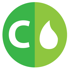 Pupils will revisit the concept of pattern and printing in this unit. They will be introduced to new vocabulary with terms such as ‘ink’, ‘roller’ and ‘printing plate’. Pupils will explore the techniques and tools associated with simple printing to produce repeating patterns. They will also investigate where these techniques are used elsewhere, such as in wallpaper and wrapping paper.PrintingSkills DevelopmentTo make a printing plate and print a repeating patternConceptsNC - To develop a wide range of art and design techniques in using colour, pattern, texture, line,         shape, form and spaceTo make a printing plate and print a repeating patternTo identify different animal printsTo learn some simple printing techniquesLight Up the WorldThe focus in this unit is the concept of working with a range of drawing mediums. Pupils will be familiar with pencils, pens and possibly chalks, but may not have come across charcoal or pastels. They will revisit observing light and dark shades within one core colour and work on recreating their own light and dark drawings using a wide range of tools. They will be introduced to the technique of cross-hatching to produce a range of shading. DrawingSkills DevelopmentTo know how to create light and dark effects by exploring the use of different drawing implementsConceptsNC - To develop a wide range of art and design techniques in using colour, pattern, texture, line,          shape, form and spaceTo know how to create light and dark effects by exploring the use of different drawing implementsTo learn about colour sequences and be able to order colours, from lightest to the darkestTo understand that depending on how much pressure is applied, different media e.g. coloured pencils, can produce different tones and shadesKey VocabularyKey VocabularyKey VocabularyKey VocabularyKey VocabularyKey VocabularyKey VocabularyPathfinders 1 / Year 1Pathfinders 1 / Year 1Pathfinders 1 / Year 1Pathfinders 1 / Year 1Pathfinders 2 / Year 2Pathfinders 2 / Year 2Pathfinders 2 / Year 2Come Fly With Me! Arctic CircleCome Fly With Me! Arctic CircleCome Fly With Me! Arctic CircleCome Fly With Me! Arctic CircleZero to HeroZero to HeroZero to HeroInukshuk figureInuksuitInuitmarkerpebblestonematerialscollagedioramapropertiestexture3DChristy Brownfeet paintingpaintingchallengeshadetoneovercomeartistHappily Ever AfterHappily Ever AfterHappily Ever AfterHappily Ever AfterInter-Nation Media StationInter-Nation Media StationInter-Nation Media Stationclayslipmouldcutclay boardpinchrolledgemarking toolsthumb potlidsmooth photographblack and whitecolour photographcolour popTheresa ElvinstimulusKey VocabularyKey VocabularyKey VocabularyKey VocabularyKey VocabularyKey VocabularyKey VocabularyPathfinders 1 / Year 1Pathfinders 1 / Year 1Pathfinders 1 / Year 1Pathfinders 1 / Year 1Pathfinders 2 / Year 2Pathfinders 2 / Year 2Pathfinders 2 / Year 2Land Ahoy!Land Ahoy!Land Ahoy!Land Ahoy!Unity In the CommunityUnity In the CommunityUnity In the Communitycolour mixingprimary coloursecondary colourpaintbrushpalettetintClaude MonetIvan Aivazovskymarine artseascapeCésar ManriqueLanzarotemoving sculpturespinmobiledesignartistconstructfoldingjoinkneadingrollingvisual shaping Knowledge BuildingKnowledge BuildingKnowledge BuildingKnowledge BuildingKnowledge BuildingKnowledge BuildingTechniquesToolsPeopleArt and Design VocabularyArchitectureCultural UnderstandingKnow how different techniques are used to created effects e.g. relief printingKnow how using different art tools can create different effects e.g. use of various brush sizesKnow some of the key ideas, techniques and practices of a variety of artists (art and craft)Understand key vocabulary relating to a range of different art techniquesKnow the names of some famous architects and give examples of their workUnderstand that art is an identifying feature of different cultures and religionsSkills ProgressionSkills ProgressionSkills ProgressionSkills ProgressionSkills ProgressionSkills ProgressionArt Skills Adventurers 1 / Y3Art Skills Adventurers 1 / Y3Art Skills Adventurers 1 / Y3Art Skills Adventurers 2 / Y4Art Skills Adventurers 2 / Y4Art Skills Adventurers 2 / Y4Ar30 Drawing Experiment with different grades of pencil and other implementsAr31 Painting Experiment with different effects and textures e.g. blocking in colour, colour washes, thickened paint etc.Ar32 Printing Explore pattern and shape, creating designs for printingAr33 Textiles/Collage Experiment with a range of media e.g. overlapping, layering etc.Ar34 Modelling and Sculpting Research, plan, design and make modelsAr35 Find out about artists, architects and designersAr36 Drawing Use their sketchbook to observe, collect and record visual information from different sourcesAr37 Printing Observe and discuss the processes used to produce a simple printAr38 Drawing Use different media to achieve variations in line, texture, tone, colour, shape and patternAr39 Drawing Draw independently for sustained periodAr40 Plan, refine and alter their work as necessaryAr41 Painting Work confidently on a range of scales e.g. thin brush on small picture etc.Ar42 Painting Mix a variety of colours and know which primary colours make secondary coloursAr43 Printing Print using variety of materials, objects and techniques including layeringAr44 Textiles/Collage Use a variety of techniques e.g. quilting, weaving, embroidery, appliqué and develop skills in stitching, cutting and joiningAr45 Modelling and Sculpting Work with a degree of independenceAr46 Modelling and Sculpting Construct a simple clay base for extending and modelling other shapesAr47 Modelling and Sculpting Make a simple papier mache objectAr48 Design and create images and artefacts in response to their personal ideasAr30 Drawing Experiment with different grades of pencil and other implementsAr31 Painting Experiment with different effects and textures e.g. blocking in colour, colour washes, thickened paint etc.Ar32 Printing Explore pattern and shape, creating designs for printingAr33 Textiles/Collage Experiment with a range of media e.g. overlapping, layering etc.Ar34 Modelling and Sculpting Research, plan, design and make modelsAr35 Find out about artists, architects and designersAr36 Drawing Use their sketchbook to observe, collect and record visual information from different sourcesAr37 Printing Observe and discuss the processes used to produce a simple printAr38 Drawing Use different media to achieve variations in line, texture, tone, colour, shape and patternAr39 Drawing Draw independently for sustained periodAr40 Plan, refine and alter their work as necessaryAr41 Painting Work confidently on a range of scales e.g. thin brush on small picture etc.Ar42 Painting Mix a variety of colours and know which primary colours make secondary coloursAr43 Printing Print using variety of materials, objects and techniques including layeringAr44 Textiles/Collage Use a variety of techniques e.g. quilting, weaving, embroidery, appliqué and develop skills in stitching, cutting and joiningAr45 Modelling and Sculpting Work with a degree of independenceAr46 Modelling and Sculpting Construct a simple clay base for extending and modelling other shapesAr47 Modelling and Sculpting Make a simple papier mache objectAr48 Design and create images and artefacts in response to their personal ideasAr30 Drawing Experiment with different grades of pencil and other implementsAr31 Painting Experiment with different effects and textures e.g. blocking in colour, colour washes, thickened paint etc.Ar32 Printing Explore pattern and shape, creating designs for printingAr33 Textiles/Collage Experiment with a range of media e.g. overlapping, layering etc.Ar34 Modelling and Sculpting Research, plan, design and make modelsAr35 Find out about artists, architects and designersAr36 Drawing Use their sketchbook to observe, collect and record visual information from different sourcesAr37 Printing Observe and discuss the processes used to produce a simple printAr38 Drawing Use different media to achieve variations in line, texture, tone, colour, shape and patternAr39 Drawing Draw independently for sustained periodAr40 Plan, refine and alter their work as necessaryAr41 Painting Work confidently on a range of scales e.g. thin brush on small picture etc.Ar42 Painting Mix a variety of colours and know which primary colours make secondary coloursAr43 Printing Print using variety of materials, objects and techniques including layeringAr44 Textiles/Collage Use a variety of techniques e.g. quilting, weaving, embroidery, appliqué and develop skills in stitching, cutting and joiningAr45 Modelling and Sculpting Work with a degree of independenceAr46 Modelling and Sculpting Construct a simple clay base for extending and modelling other shapesAr47 Modelling and Sculpting Make a simple papier mache objectAr48 Design and create images and artefacts in response to their personal ideasAr49 Drawing Explore relationships between line and tone, pattern and shape, line and texture and make informed choices in drawing, including use of paper and mediaAr50 Painting Show increasing independence and creativity with the painting process, demonstrating a willingness to experiment and take risksAr51 Printing Research, create and refine a print using a variety of techniquesAr52 Printing Explore resist painting including marbling and silkscreenAr53 Textiles/Collage Experiment with paste resistAr54 Find out about artists, architects and designersAr55 Drawing Use research to inspire drawings from memory and imaginationAr56 Drawing Alter and refine drawings and describe changes, based on close observation, using appropriate vocabularyAr57 Textiles/Collage Match the correct tool to the materialAr58 Modelling and Sculpting Through observation, talk about their own and others’ work, understanding that it has been sculpted, modelled or constructedAr59 Drawing Make informed choices in drawing including use of paper and mediaAr60 Drawing Collect images and information independently in a sketchbookAr61 Painting Make and match colours with increasing accuracyAr62 Painting Use more specific colour language e.g. tint, tone, shade, hueAr63 Painting Plan and create different effects and textures with paintAr64 Printing Select broadly the kinds of material to print with in order to achieve the desired effectAr65 Textiles/Collage Choose collage or textiles as a means of extending work already achievedAr66 Modelling and Sculpting Show an understanding of shape, space and formAr67 Modelling and Sculpting Plan, design, make and adapt models using a variety of materialsAr68 Modelling and Sculpting Talk about their work, understanding that it has been sculpted, modelled or constructedAr69 Design and create images and artefacts for clearly defined purposesAr49 Drawing Explore relationships between line and tone, pattern and shape, line and texture and make informed choices in drawing, including use of paper and mediaAr50 Painting Show increasing independence and creativity with the painting process, demonstrating a willingness to experiment and take risksAr51 Printing Research, create and refine a print using a variety of techniquesAr52 Printing Explore resist painting including marbling and silkscreenAr53 Textiles/Collage Experiment with paste resistAr54 Find out about artists, architects and designersAr55 Drawing Use research to inspire drawings from memory and imaginationAr56 Drawing Alter and refine drawings and describe changes, based on close observation, using appropriate vocabularyAr57 Textiles/Collage Match the correct tool to the materialAr58 Modelling and Sculpting Through observation, talk about their own and others’ work, understanding that it has been sculpted, modelled or constructedAr59 Drawing Make informed choices in drawing including use of paper and mediaAr60 Drawing Collect images and information independently in a sketchbookAr61 Painting Make and match colours with increasing accuracyAr62 Painting Use more specific colour language e.g. tint, tone, shade, hueAr63 Painting Plan and create different effects and textures with paintAr64 Printing Select broadly the kinds of material to print with in order to achieve the desired effectAr65 Textiles/Collage Choose collage or textiles as a means of extending work already achievedAr66 Modelling and Sculpting Show an understanding of shape, space and formAr67 Modelling and Sculpting Plan, design, make and adapt models using a variety of materialsAr68 Modelling and Sculpting Talk about their work, understanding that it has been sculpted, modelled or constructedAr69 Design and create images and artefacts for clearly defined purposesAr49 Drawing Explore relationships between line and tone, pattern and shape, line and texture and make informed choices in drawing, including use of paper and mediaAr50 Painting Show increasing independence and creativity with the painting process, demonstrating a willingness to experiment and take risksAr51 Printing Research, create and refine a print using a variety of techniquesAr52 Printing Explore resist painting including marbling and silkscreenAr53 Textiles/Collage Experiment with paste resistAr54 Find out about artists, architects and designersAr55 Drawing Use research to inspire drawings from memory and imaginationAr56 Drawing Alter and refine drawings and describe changes, based on close observation, using appropriate vocabularyAr57 Textiles/Collage Match the correct tool to the materialAr58 Modelling and Sculpting Through observation, talk about their own and others’ work, understanding that it has been sculpted, modelled or constructedAr59 Drawing Make informed choices in drawing including use of paper and mediaAr60 Drawing Collect images and information independently in a sketchbookAr61 Painting Make and match colours with increasing accuracyAr62 Painting Use more specific colour language e.g. tint, tone, shade, hueAr63 Painting Plan and create different effects and textures with paintAr64 Printing Select broadly the kinds of material to print with in order to achieve the desired effectAr65 Textiles/Collage Choose collage or textiles as a means of extending work already achievedAr66 Modelling and Sculpting Show an understanding of shape, space and formAr67 Modelling and Sculpting Plan, design, make and adapt models using a variety of materialsAr68 Modelling and Sculpting Talk about their work, understanding that it has been sculpted, modelled or constructedAr69 Design and create images and artefacts for clearly defined purposesKnowledge ProgressionKnowledge ProgressionAdventurers 1 / Year 3Adventurers 2 / Year 4“That’s All, Folks!”As pupils should now be able to correctly hold and control a paintbrush, they will be introduced to a wider range of brushes and explore using them in different tasks. Pupils will develop their painting technique by using the brushes to produce different effects, including those of stippling and pointillism. Pupils will also be introduced to Jack Kirby, a famous comic artist. They should recognise some of his work and use him as an inspiration to produce their own.PaintingSkills DevelopmentTo learn about different brushes, brush strokes and how to choose appropriate brushes for different tasksConceptsNC - To create sketch books to record their observations and use them to review and revisit ideasNC - To improve their mastery of art and design techniques, including drawing, painting and sculpture         with a range of materialsNC - To know about great artists, architects and designersTo learn about different brushes, brush strokes and how to choose appropriate brushes for different tasksTo identify that Jack Kirby is famous for his comic book styleTo learn that Jack Kirby was the creator of Captain America and many more Marvel charactersTo know that various methods can be used to create comic art                                                    A World of DifferenceIn this unit, the pupils will see clearly that art can have deep cultural and religious connections. The cyclical design and pattern of mandalas encourage meditation and focus in the Buddhist faith. Pupils also explore the importance of geometric pattern in Islamic art, using a range of tools to create colour and vibrancy. Drawing / PaintingConceptsNC - To create sketch books to record their observations and use them to review and revisit ideasNC - To improve their mastery of art and design techniques, including drawing, painting and sculpture         with a range of materialsTo know that the mandala is a symbolic representation of the universe in Tibetan BuddhismTo understand that the mandala is derived from the world ‘circle’To learn that Mandalas are used as spiritual teaching tool that helps strengthen meditation and increase focusTo understand some of the features from Islamic artCome Fly With Me! AfricaPupils will develop their sculpting skills through the use of another medium, papier maché. Taking inspiration from Julie Taymor’s ‘Lion King’ masks, pupils will follow instructions to produce their own. 3D FormConceptsNC - To improve their mastery of art and design techniques, including drawing, painting and sculpture          with a range of materialsTo learn how to make an animal maskTo know that Julie Taymor is famous for making all the ‘Lion King’ show masks / puppets                                                           Cry FreedomPupils will learn about graffiti and how it is viewed in society. Looking specifically at the use of this art medium in political activism, they are introduced to Banksy, a renowned graffiti artist. They will use their sketchbooks to create images that portray slave labour which they then add a slogan to. They then create stencils which they experiment with spray or stipple painting. Mixed MediaConceptsNC - To improve their mastery of art and design techniques, including drawing, painting and sculpture          with a range of materialsTo learn about the role of graffiti as an artform and a political tool in society (as well as a discouraged form of vandalism)To learn about Banksy and how he uses graffiti to speak out on issues such as greed, poverty and slave labourKnowledge ProgressionKnowledge ProgressionAdventurers 1 / Year 3Adventurers 2 / Year 4                                                         Athens v SpartaIn this unit, pupils will refine their clay moulding technique with the introduction of ‘slip’. Slip will be used to join coils of clay together, in order for the pupils to make simple clay pots with lids. Pupils will also find out about the cultural importance of Greek pottery in conveying stories and messages and use original designs to inspire their own. 3D FormSkills DevelopmentTo know how to make a coil potConceptsNC - To improve their mastery of art and design techniques, including drawing, painting and sculpture          with a range of materials	To know how to make a coil potTo identify different variations of pottery design from the past to modern times                                                         Law and OrderPupils will know that lines are a key aspect of drawing and, in this unit, further explore how using a variety of line drawing techniques can be effective and eye-catching. Pupils will be encouraged to talk in more depth and with wider artistic vocabulary about their own art and that of others. Pupils will use line to draw buildings, noting some architectural features before deepening their understanding of effective drawing techniques through the ‘rule of thirds’ in drawing landscapes. DrawingSkills DevelopmentTo know that line can be used effectively as a visual element in drawingConceptsNC - To create sketch books to record their observations and use them to review and revisit ideasNC - To improve their mastery of art and design techniques, including drawing, painting and sculpture         with a range of materialsTo know that line can be used effectively as a visual element in drawingTo know the rule of thirds is a set of guidelines used to composing artwork for 2D mediums, such as photography, drawing and paintingTo know that artists use the rule of thirds when creating landscapes, but that it can also be used for subject matter, still life, figures and portraits                                                     Picture Our PlanetPupils will be introduced to the work of Romero Britto, a Brazilian artist who is well-known for his bright and vibrant collage-like artwork. Pupils will use his work to inspire their own colourful textile collage piece. Pupils will need to identify fabrics that would be the most suitable for their design by discussing their features. They will be introduced to the technique of layering to produce interesting art pieces. Textiles / CollageSkills DevelopmentTo know how to cut, layer and join materialsConceptsNC - To know about great artists, architects and designersTo know how to cut, layer and join materialsTo learn about Romero Britto and discuss the key features of his work e.g. bright colours, abstract form, bold lines                                                                 Under the CanopyPupils will use drawing techniques developed over the course of this phase and earlier to create observational drawings using pastels as their tool. Pupils will notice that pastels can be hard to work with so will need to adapt their technique as appropriate.As well as drawing, pupils will explore the art of tattooing as an artform, recognising that it has a long cultural history in central America and is used as a sign of courage. Drawing / PaintingConceptsNC - To create sketch books to record their observations and use them to review and revisit ideasNC - To improve their mastery of art and design techniques, including drawing, painting and sculpture         with a range of materialsTo know how to make close observational drawingsTo know how to use oil pastels in drawingTo know that body art, in the form of tattooing, was being used in the 16th century in Mexico and Central AmericaTo identify different methods of body and face paintingKnowledge ProgressionKnowledge ProgressionAdventurers 1 / Year 3Adventurers 2 / Year 4                                                                  Lightning SpeedPupils will revisit the printing techniques developed in Pathfinders and will go on to develop them by exploring the use of line to produce effective printing patterns. Pupils will also be reminded of vocabulary previously introduced to them. Pupils will discuss the uses of printing by looking at the work of Gutenberg. They will improve their printing skills by producing book covers and using marbling techniques to make end papers. PrintingSkills DevelopmentTo know about a range of lines and marks that create different effects when printingConceptsNC - To improve their mastery of art and design techniques, including drawing, painting and sculpture          with a range of materialsTo know about a range of lines and marks that create different effects when printingTo learn a range of printing techniques that were used from both Ancient and Modern times e.g. ‘wood block’Key VocabularyKey VocabularyKey VocabularyKey VocabularyKey VocabularyKey VocabularyKey VocabularyAdventurers 1 / Year 3Adventurers 1 / Year 3Adventurers 1 / Year 3Adventurers 1 / Year 3Adventurers 2 / Year 4Adventurers 2 / Year 4Adventurers 2 / Year 4Come Fly With Me! AfricaCome Fly With Me! AfricaCome Fly With Me! AfricaCome Fly With Me! AfricaA World of DifferenceA World of DifferenceA World of DifferenceJulie TaymormaskLion Kingpapier maché3DdesignmodelpuppetmandalaBuddhismcirclegeometriccalligraphyartefactnaturepatterndrawreflect imagelineshapetonetexture“That’s All, Folks!”“That’s All, Folks!”“That’s All, Folks!”“That’s All, Folks!”Lightning SpeedLightning SpeedLightning Speedbrush techniquebrush strokesketchbookstippling pointillismJack Kirbycharacter designapplied techniquecomic artlayerprintingLino pressinkrollercrosshatchnon-porousGutenbergstampprinting pressrelief printmarbling     book coversKey VocabularyKey VocabularyKey VocabularyKey VocabularyKey VocabularyKey VocabularyKey VocabularyAdventurers 1 / Year 3Adventurers 1 / Year 3Adventurers 1 / Year 3Adventurers 1 / Year 3Adventurers 2 / Year 4Adventurers 2 / Year 4Adventurers 2 / Year 4Athens v SpartaAthens v SpartaAthens v SpartaAthens v SpartaLaw and OrderLaw and OrderLaw and Ordercoil potslipclaycross-hatchingclay guidepotterylandscapeslinephotographyportraitrule of thirdsstill lifeVan GoghPicture Our PlanetPicture Our PlanetPicture Our PlanetPicture Our PlanetUnder the CanopyUnder the CanopyUnder the Canopyabstract formfraylayeringlineRomero Brittodyeobservational drawingoil paintingoil pasteltattooing Key VocabularyKey VocabularyKey VocabularyKey VocabularyKey VocabularyKey VocabularyKey VocabularyAdventurers 1 / Year 3Adventurers 1 / Year 3Adventurers 1 / Year 3Adventurers 1 / Year 3Adventurers 2 / Year 4Adventurers 2 / Year 4Adventurers 2 / Year 4Cry FreedomCry FreedomCry Freedomgraffitispray paintstipplestencilacetatevandalismpolitical activistKnowledge BuildingKnowledge BuildingKnowledge BuildingKnowledge BuildingKnowledge BuildingKnowledge BuildingTechniquesToolsPeopleArt and Design VocabularyArchitectureCultural UnderstandingKnow which art techniques to choose for specific purposesKnow which art tools to choose specific purposes and how to use them safelyKnow about the influence of different historical cultural and social contexts on artistsKnow and use a wide range of art and design vocabulary in critiquesKnow how architecture shapes communities and landscapesKnow what art reflects and influences culture and vice versaSkills ProgressionSkills ProgressionSkills ProgressionSkills ProgressionSkills ProgressionSkills ProgressionArt Skills Navigators 1 / Y5Art Skills Navigators 1 / Y5Art Skills Navigators 1 / Y5Art Skills Navigators 2 / Y6Art Skills Navigators 2 / Y6Art Skills Navigators 2 / Y6Ar70 Drawing Research and use a variety of source materials for their workAr71 Drawing Explore the potential properties of the visual elements of line, tone, pattern, texture, colour and shapeAr72 Painting Work on preliminary studies to test media and materials. Investigate, explore and record information to generate imaginative ideasAr73 Drawing Work in a sustained and independent way from observation, experience and imaginationAr74 Printing Become familiar with new techniques e.g. the use of poly-blocks, relief, mom and resist printingAr75 Compare and comment on ideas, methods and approaches used in their own and others’ work, beginning to relate these to intention, in order to adapt and improve outcomesAr76 Drawing Use a sketchbook to develop ideasAr77 Painting Demonstrate a secure knowledge about primary and secondary, warm and cold, complementary and contrasting coloursAr78 Painting Create imaginative work from a variety of sourcesAr79 Printing Choose the printing method appropriate to taskAr80 Printing Build up layers and colours/texturesA81 Printing Organise their work in terms of pattern, repetition, symmetry or random printing stylesAr82 Textiles/Collage Join fabrics in different ways, including stitchingAr83 Textiles/Collage Use a range of media to create collageAr84 3D-Form Use recycled, natural and man-made materials to create sculptureAr85 3D-Form Plan a sculpture through drawing and other preparatory workAr86 Design and create images and artefacts in response to personal ideas and for clearly defined purposes by selecting and developing techniques and using a range of materialsAr70 Drawing Research and use a variety of source materials for their workAr71 Drawing Explore the potential properties of the visual elements of line, tone, pattern, texture, colour and shapeAr72 Painting Work on preliminary studies to test media and materials. Investigate, explore and record information to generate imaginative ideasAr73 Drawing Work in a sustained and independent way from observation, experience and imaginationAr74 Printing Become familiar with new techniques e.g. the use of poly-blocks, relief, mom and resist printingAr75 Compare and comment on ideas, methods and approaches used in their own and others’ work, beginning to relate these to intention, in order to adapt and improve outcomesAr76 Drawing Use a sketchbook to develop ideasAr77 Painting Demonstrate a secure knowledge about primary and secondary, warm and cold, complementary and contrasting coloursAr78 Painting Create imaginative work from a variety of sourcesAr79 Printing Choose the printing method appropriate to taskAr80 Printing Build up layers and colours/texturesA81 Printing Organise their work in terms of pattern, repetition, symmetry or random printing stylesAr82 Textiles/Collage Join fabrics in different ways, including stitchingAr83 Textiles/Collage Use a range of media to create collageAr84 3D-Form Use recycled, natural and man-made materials to create sculptureAr85 3D-Form Plan a sculpture through drawing and other preparatory workAr86 Design and create images and artefacts in response to personal ideas and for clearly defined purposes by selecting and developing techniques and using a range of materialsAr70 Drawing Research and use a variety of source materials for their workAr71 Drawing Explore the potential properties of the visual elements of line, tone, pattern, texture, colour and shapeAr72 Painting Work on preliminary studies to test media and materials. Investigate, explore and record information to generate imaginative ideasAr73 Drawing Work in a sustained and independent way from observation, experience and imaginationAr74 Printing Become familiar with new techniques e.g. the use of poly-blocks, relief, mom and resist printingAr75 Compare and comment on ideas, methods and approaches used in their own and others’ work, beginning to relate these to intention, in order to adapt and improve outcomesAr76 Drawing Use a sketchbook to develop ideasAr77 Painting Demonstrate a secure knowledge about primary and secondary, warm and cold, complementary and contrasting coloursAr78 Painting Create imaginative work from a variety of sourcesAr79 Printing Choose the printing method appropriate to taskAr80 Printing Build up layers and colours/texturesA81 Printing Organise their work in terms of pattern, repetition, symmetry or random printing stylesAr82 Textiles/Collage Join fabrics in different ways, including stitchingAr83 Textiles/Collage Use a range of media to create collageAr84 3D-Form Use recycled, natural and man-made materials to create sculptureAr85 3D-Form Plan a sculpture through drawing and other preparatory workAr86 Design and create images and artefacts in response to personal ideas and for clearly defined purposes by selecting and developing techniques and using a range of materialsAr87 Drawing Manipulate and experiment with the elements of art: line, tone, pattern, texture, form, space, colour and shapeAr88 Painting Carry out preliminary studies, test media and materials and mix appropriate coloursAr89 Painting Work from a variety of sources, including some researched independentlyAr90 Modelling and Sculpting Explore further the use for clay e.g. slabs, coils, slips, etc.Ar91 Investigate, explore and record information about famous artists showing appreciation of aesthetic qualitiesAr92 Drawing Identify artists who have worked in a similar way to their own workAr93 Analyse and comment on ideas and methodsAr94 Drawing Demonstrate a wide variety of ways to make different marks with dry and wet mediaAr95 Drawing Develop ideas using different or mixed media, using a sketchbookAr96 Painting Choose appropriate paint, paper and implements to adapt and extend their workAr97 Painting Create shades and tints using black and white. Work from a variety of sources, including some researched independentlyAr98 Painting Show an awareness of how paintings are createdAr99 Printing Describe varied techniqueAr100 Printing Show confidence in printing on paper or fabricAr101 Textiles/Collage Show an awareness of the potential of the uses of materialsAr102 Textiles/Collage Use different techniques, colours and textures when designing and making pieces of workAr103 Modelling and Sculpting Create sculpture and constructions with increasing independenceAr87 Drawing Manipulate and experiment with the elements of art: line, tone, pattern, texture, form, space, colour and shapeAr88 Painting Carry out preliminary studies, test media and materials and mix appropriate coloursAr89 Painting Work from a variety of sources, including some researched independentlyAr90 Modelling and Sculpting Explore further the use for clay e.g. slabs, coils, slips, etc.Ar91 Investigate, explore and record information about famous artists showing appreciation of aesthetic qualitiesAr92 Drawing Identify artists who have worked in a similar way to their own workAr93 Analyse and comment on ideas and methodsAr94 Drawing Demonstrate a wide variety of ways to make different marks with dry and wet mediaAr95 Drawing Develop ideas using different or mixed media, using a sketchbookAr96 Painting Choose appropriate paint, paper and implements to adapt and extend their workAr97 Painting Create shades and tints using black and white. Work from a variety of sources, including some researched independentlyAr98 Painting Show an awareness of how paintings are createdAr99 Printing Describe varied techniqueAr100 Printing Show confidence in printing on paper or fabricAr101 Textiles/Collage Show an awareness of the potential of the uses of materialsAr102 Textiles/Collage Use different techniques, colours and textures when designing and making pieces of workAr103 Modelling and Sculpting Create sculpture and constructions with increasing independenceAr87 Drawing Manipulate and experiment with the elements of art: line, tone, pattern, texture, form, space, colour and shapeAr88 Painting Carry out preliminary studies, test media and materials and mix appropriate coloursAr89 Painting Work from a variety of sources, including some researched independentlyAr90 Modelling and Sculpting Explore further the use for clay e.g. slabs, coils, slips, etc.Ar91 Investigate, explore and record information about famous artists showing appreciation of aesthetic qualitiesAr92 Drawing Identify artists who have worked in a similar way to their own workAr93 Analyse and comment on ideas and methodsAr94 Drawing Demonstrate a wide variety of ways to make different marks with dry and wet mediaAr95 Drawing Develop ideas using different or mixed media, using a sketchbookAr96 Painting Choose appropriate paint, paper and implements to adapt and extend their workAr97 Painting Create shades and tints using black and white. Work from a variety of sources, including some researched independentlyAr98 Painting Show an awareness of how paintings are createdAr99 Printing Describe varied techniqueAr100 Printing Show confidence in printing on paper or fabricAr101 Textiles/Collage Show an awareness of the potential of the uses of materialsAr102 Textiles/Collage Use different techniques, colours and textures when designing and making pieces of workAr103 Modelling and Sculpting Create sculpture and constructions with increasing independenceKnowledge ProgressionKnowledge ProgressionNavigators 1 / Year 5Navigators 2 / Year 6                                               Come Fly With Me! AmericaPupils will develop their ability to work with different artistic tools in this unit. Pupils will learn about different types of paint and expand their vocabulary further. They will also experiment with how these paint types can be used on a range of surfaces to produce different textures.Pupils will be introduced to Jackson Pollock, a famous abstract expressionist artist. They will talk about how his artwork makes them feel and use some of his techniques of painting to music to recreate their own Pollock-style pieces. PaintingSkills DevelopmentTo learn about different types of paint and explore their capabilities on a range of surfacesConceptsNC - To know about great artists, architects and designersTo learn about different types of paint and explore their capabilities on a range of surfacesTo know that Jackson Pollock is famous for abstract artTo understand that his paintings are not meant to represent specific objects / peopleTo identify their own feelings and emotions when looking at his paintings                                                      “I Have a Dream…”Pupils will explore another approach to sculpture through the use of everyday items, specifically paper clips. They will use the work of Pietro D’Angelo, an Italian figurative sculpture who uses wire mesh to produce his sculptures. Pupils will be encouraged to sketch ideas, produce a sculpture and then critique their own and others’ work. 3D FormConceptsNC - To know about great artists, architects and designersNC - To improve their mastery of art and design techniques, including drawing, painting and sculpture            with a range of materialsTo know that Pietro D’Angelo is an artist that creates paper clip sculpturesTo understand the properties and capabilities of wire e.g. mesh, paper clips, garden wire                                                 A World of Bright IdeasPupils should now be fairly confident with the technique of printing using rollers and their own print plates. In this unit, pupils will develop their technique further by exploring using two colours and stencils to make a more complex design. As well as improving printing techniques, pupils will look at branding and how brand logos can be considered a form of art that plays a role in our culture. PrintingSkills DevelopmentTo know how to create a two-colour relief print with a stencilConceptsNC - To create sketch books to record their observations and use them to review and revisit ideasNC - To improve their mastery of art and design techniques, including drawing, painting and sculpture            with a range of materialsTo know how to create a two-colour relief print with a stencilTo know why logos are important in brandingTo know the features of a strong brand image                                                        Mission Control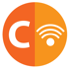 In this unit, pupils will extend their knowledge of the planets, Sun and Moon through their art. Pupils will be familiar with mixing primary colours to make secondary and adding white or black to create shades. They will improve their technique of colour mixing by now working with complementary and contrasting colours, as well as hue and tones. They will apply these techniques to produce paintings of the planets, Sun and Moon, observing carefully the colours seen on each. In addition to colour mixing, pupils will embed their understanding of creating texture by adding materials to their paints.PaintingConceptsNC - To improve their mastery of art and design techniques, including drawing, painting and sculpture            with a range of materialsTo learn about primary and secondary colours and what they can be used for e.g. warm colours, cold colours, complementary coloursTo learn about colour wheels, including tints, tones, shades and huesTo understand when you apply paint and materials (e.g. sand, sugar grit) to different types of paper, it will create different texturesKnowledge ProgressionKnowledge ProgressionNavigators 1 / Year 5Navigators 2 / Year 6                                                       You’re Not InvitedPupils will secure their skills in working with clay in this unit. In Adventurers, pupils used to slip to join two or more pieces of clay together. Now, they will use cross-hatching to ensure more secure joins and use clay guides to ensure that a piece of clay is flat and level. Pupils will then study some of the designs on Roman mosaics to inspire their own decoration noting some of the significant features of Roman design.3D FormConceptsNC - To improve their mastery of art and design techniques, including drawing, painting and sculpture            with a range of materialsTo know how to make a slab potTo know that Roman mosaics were common forms of decoration during the reign of the Roman EmpireTo learn about the significance of Roman mosaic art and their designs                                                       Wars of the WorldIn Adventurers, pupils explored techniques of joining fabrics together to create textile collages. Now in Navigators, pupils will develop their technique further by using needle and thread to stitch fabric together. Not only is this an art technique, but a useful life skill. Pupils will use stitching techniques to produce a poppy collage, whilst learning about the cultural significance of the poppy after World War I and into present day. CollageSkills DevelopmentTo know about exploring fabrics by stitchingConceptsNC - To improve their mastery of art and design techniques, including drawing, painting and sculpture            with a range of materialsTo know about exploring fabrics by stitchingTo learn about the significance of the poppy during World War I as a representation of sacrifice made by the soldiersTo learn about the 5000 poppies project, which involved hand-knitted poppies that were donated from around the world and displayed at Federation Square, Melbourne to represent the fallen soldiers                                                           Full of BeansPupils will have had the opportunity to draw with various tools and refine their technique in Adventurers. They will now explore reasons why people draw and be introduced to the vocabulary of ‘observation’, ‘experience’ and ‘imagination’. They will use viewfinders as a tool to aid observational drawing and be encouraged to use the range of techniques they have learnt in the past. Pupils will also explore how a picture can be created with only one colour by mixing a variety of shades to create areas of light and dark. DrawingSkills DevelopmentTo explore different drawing stimuliConceptsNC - To create sketch books to record their observations and use them to review and revisit ideasNC - To improve their mastery of art and design techniques, including drawing, painting and sculpture            with a range of materialsTo know that different drawing implements to create light and dark effectsTo investigate the colour green and understand links e.g. green can symbolise love, associated with VenusTo know how to create different shades and tones of greenBritish BulldogChoosing one of five stimuli images provided, pupils will sketch shapes and add colour to create a Moroccan painting similar to the style of Winston Churchill.PaintingConceptTo know that as well as a politician, Winston Churchill was an accomplished painterKey VocabularyKey VocabularyKey VocabularyKey VocabularyKey VocabularyKey VocabularyKey VocabularyNavigators 1 / Year 5Navigators 1 / Year 5Navigators 1 / Year 5Navigators 1 / Year 5Navigators 2 / Year 6Navigators 2 / Year 6Navigators 2 / Year 6Come Fly With Me! AmericaCome Fly With Me! AmericaCome Fly With Me! AmericaCome Fly With Me! America“I Have a Dream…”“I Have a Dream…”“I Have a Dream…”abstract artacrylic paintJackson Pollockmaskposter paintpowder paintsurfacetexturewatercolour paintmanipulatepaper clip sculpturesPietro D’AngelowireA World of Bright IdeasA World of Bright IdeasA World of Bright IdeasA World of Bright IdeasMission ControlMission ControlMission Controlbrand imageindentationlogoprinting plateprinting tileprocessesstencilcold colourscolour wheelcomplementary colourscontrasting colourshueprimary colourssecondary coloursshadetexturetinttonewarm coloursKey VocabularyKey VocabularyKey VocabularyKey VocabularyKey VocabularyKey VocabularyKey VocabularyNavigators 1 / Year 5Navigators 1 / Year 5Navigators 1 / Year 5Navigators 1 / Year 5Navigators 2 / Year 6Navigators 2 / Year 6Navigators 2 / Year 6You’re Not InvitedYou’re Not InvitedYou’re Not InvitedYou’re Not InvitedWars of the WorldWars of the WorldWars of the Worldmosaic artslab potclay guidescross-hatchingrollerswire cutterfabricsthreadstitchinginstallationFull of BeansFull of BeansFull of BeansFull of BeansBritish BulldogBritish BulldogBritish Bulldoghueshadetonelandscapevibrancysketchcolour mixingEnd GoalsExplorers / EYFSOur aim in teaching art in Explorers is to give pupils a grounding in some basic techniques and use of tools, whilst encouraging them to be as imaginative and creative as possible. Pupils should know what a paint brush, easel and palette are by the end of this phase and some pupils may be starting to use these tools with increasing dexterity. Pupils should be able to name some primary and secondary colours and select the most suitable ones for their artwork. Pupils should be able to spot patterns and incorporate some they have seen within their own work. It is important that pupils have been made aware that art can be found in various forms everywhere. Pupils should be able to talk about what they see in simple terms and express whether they like or dislike artwork, knowing that there is no right or wrong answer and that we can all have different preferences. Explorers, like the following phases, will have been introduced to well-known artists, have had the opportunity to study their work and use this as inspiration for their own. Pathfinders / KS1Our aim in teaching art in Pathfinders is to encourage the pupils to become more aware of the techniques and tools they are using and recognise that art can be created in many different ways and from a range of materials. In this phase, pupils will have embedded their skills in how to use certain tools, such as holding a paintbrush correctly and picking appropriate colours. They should have developed their drawing skills further by working with lighter and darker shades, producing them, either through increased pressure when using a pencil, or by mixing colours together. They will have also begun to cultivate their techniques in using clay for sculpting, and using tools such as rollers, ink and printing plates in printing. Vocabulary such as ‘primary’ and ‘secondary’ colours, ‘tints’ and ‘shade’ should be understood by pupils. In Pathfinders, pupils should know that some artists create art with things other than their hands, such as the work of Christy Brown, and that disability does not prevent people from becoming artists. They should also know that artists can use their environment to inspire their work, for example César Manrique uses the windy landscape of Lanzarote and Monet was inspired by the sea. Through Manrique’s art, pupils should have more awareness that art can be made from lots of different things, not just paper, pencils and paint. Adventurers / LKS2Our aim in teaching art in Adventurers is to deepen their awareness of art as an identifying feature of different cultures and religions, as well as building on techniques and use of tools from Pathfinders. In this phase, pupils should be able to choose from a range of paintbrushes and understand how varying brush sizes can make an impact on what a painting looks like. They should also be able to vary the lines they use when drawing buildings, portraits and landscapes to give their work greater impact. As well as using lines more effectively, pupils should have been introduced to the concept that artists, specifically painters and illustrators, can follow rules to guide their work, for example, the ‘rule of thirds’ for landscapes. The techniques used in sculpting with clay will have been improved by using ‘slip’ to make sculptures stronger and using papier mache as another tool for sculpting 3D forms. In this phase, art as an identifying feature of culture and religion appear regularly. Pupils will be aware of the use of mandalas in Buddhism and geometric patterns that appear in Islamic art. In contrast, they should understand the significance of tattooing as an art form in Central America and Mexico during the Mayan period and how the comic book artwork of Jack Kirby and his Marvel characters has had a cultural impact. In Lightning Speed, pupils will have looked at the work of Gutenberg and how printing is not only an artform but has many practical uses.Navigators / UKS2Our aim in teaching art in Navigators is to challenge pupils in their selection of tools and techniques so that their own works makes more of an impact, and in their understanding of how art can reflect culture and historical events. Throughout this phase, pupils should be able to draw upon the skills and techniques they have used to produce work that is effective and personalised. Pupils will expand their knowledge of colour through, not only mixing, but manipulating contrasting and complementary colours within their work. They will have created sculptures using more complex techniques with clay, such as slab work, and will have needed to delve deeper into their imaginations to create sculptures using small, everyday materials i.e. paper clips. Pupils should be able to evaluate and critique art, not only produced by professional artists, but by themselves and their peers, giving intelligent and supportive feedback using a wide range of art and design vocabulary. Pupils should recognise when research is required when creating art of a certain style and be aware of the reasons why art is important, making links with historical and cultural events. By the end of this phase, pupils should be able to produce art using a wide range of techniques, select tools for specific purposes and have a developed sense of imagination, whilst being able to link work to a range of historical, social and cultural contexts.